Groupwork/Professionals Request form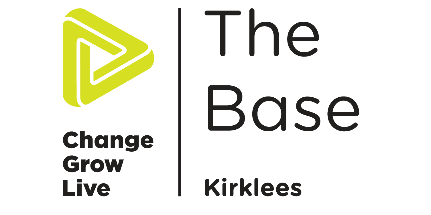 Huddersfield 01484 541589Kate.ribchester@cgl.org.ukTargeted Interventions CoordinatorGroupwork/Professionals Request formHuddersfield 01484 541589Kate.ribchester@cgl.org.ukTargeted Interventions CoordinatorGroupwork/Professionals Request formHuddersfield 01484 541589Kate.ribchester@cgl.org.ukTargeted Interventions CoordinatorName and contact details:Date requested:Location/Agency:No of people in group:Subject wished to be covered: (Please Highlight)General Drug and alcohol awarenessCannabis AwarenessAlcohol AwarenessParty drugs and white powdersA-Z of Drugs boxVolatile substancesFestival safetyNosLean and XanaxHidden Harm (Professionals only)Other: Subject wished to be covered: (Please Highlight)General Drug and alcohol awarenessCannabis AwarenessAlcohol AwarenessParty drugs and white powdersA-Z of Drugs boxVolatile substancesFestival safetyNosLean and XanaxHidden Harm (Professionals only)Other: Staff Training:    Y/NYoung Peoples Session: Y/NSubject wished to be covered: (Please Highlight)General Drug and alcohol awarenessCannabis AwarenessAlcohol AwarenessParty drugs and white powdersA-Z of Drugs boxVolatile substancesFestival safetyNosLean and XanaxHidden Harm (Professionals only)Other: Subject wished to be covered: (Please Highlight)General Drug and alcohol awarenessCannabis AwarenessAlcohol AwarenessParty drugs and white powdersA-Z of Drugs boxVolatile substancesFestival safetyNosLean and XanaxHidden Harm (Professionals only)Other: No of sessions requested:Subject wished to be covered: (Please Highlight)General Drug and alcohol awarenessCannabis AwarenessAlcohol AwarenessParty drugs and white powdersA-Z of Drugs boxVolatile substancesFestival safetyNosLean and XanaxHidden Harm (Professionals only)Other: Subject wished to be covered: (Please Highlight)General Drug and alcohol awarenessCannabis AwarenessAlcohol AwarenessParty drugs and white powdersA-Z of Drugs boxVolatile substancesFestival safetyNosLean and XanaxHidden Harm (Professionals only)Other: Preferred Date(s):Subject wished to be covered: (Please Highlight)General Drug and alcohol awarenessCannabis AwarenessAlcohol AwarenessParty drugs and white powdersA-Z of Drugs boxVolatile substancesFestival safetyNosLean and XanaxHidden Harm (Professionals only)Other: Subject wished to be covered: (Please Highlight)General Drug and alcohol awarenessCannabis AwarenessAlcohol AwarenessParty drugs and white powdersA-Z of Drugs boxVolatile substancesFestival safetyNosLean and XanaxHidden Harm (Professionals only)Other: Preferred times of session(s):Length of Sessions (Please Highlight):1 hour    1.5 hours    2 hours   2+ HoursLength of Sessions (Please Highlight):1 hour    1.5 hours    2 hours   2+ HoursApproximate ages of young people in group session:Online Platform (Please Highlight): Teams      Skype      ZoomOnline Platform (Please Highlight): Teams      Skype      ZoomAny other details:(Room arrangements, learning needs, triggers we should be aware off, specific drugs you would like to cover within the sessions etc)Any other details:(Room arrangements, learning needs, triggers we should be aware off, specific drugs you would like to cover within the sessions etc)Any other details:(Room arrangements, learning needs, triggers we should be aware off, specific drugs you would like to cover within the sessions etc)